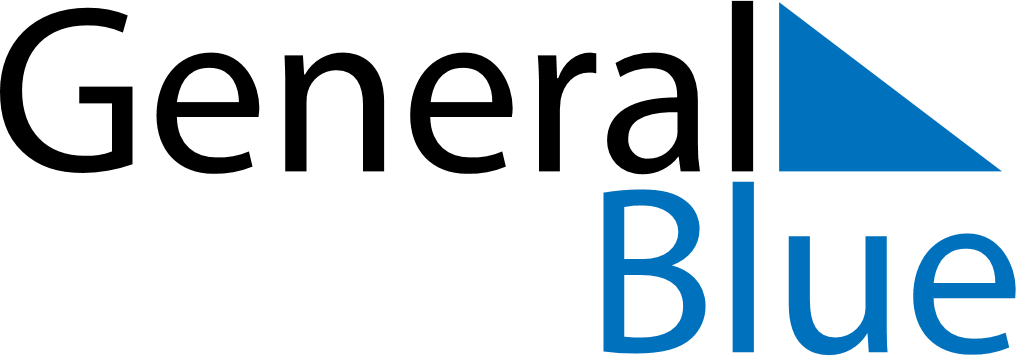 March 2019March 2019March 2019BoliviaBoliviaSundayMondayTuesdayWednesdayThursdayFridaySaturday123456789CarnivalShrove Tuesday10111213141516171819202122232425262728293031